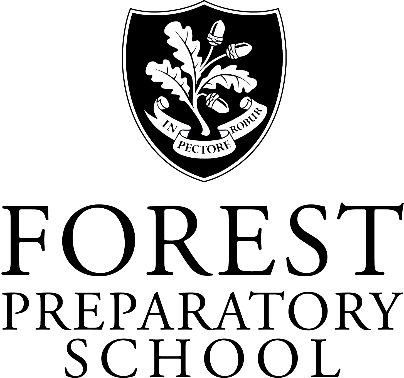  (IAPS - 280 pupils aged 4 to 11)Job Description – Upper KS 2 Teaching Assistant (Part Time – 0.7)Required for April 2019 Salary: £19,900 p.a.Teaching Assistants in the Preparatory School work under the direction of the Head of the Preparatory School.  Their duties are:Support for Pupils Supervise and provide particular support for pupils, ensuring their safety and access to learning activities. Establish constructive relationships with pupils and interact with them according to individual needs. Promote the inclusion and acceptance of all pupils. Encourage pupils to interact with others and engage in activities led by the teacher. Set challenging and demanding expectations and promote self-esteem and independence. Support for Teacher Create and maintain a purposeful, orderly and supportive environment, in accordance with lesson plans and assist with the display of pupils’ workUse strategies, in liaison with the teacher, to support pupils to achieve learning goalsAssist with the planning of learning activitiesMonitor pupils’ responses to learning activities and accurately record achievement/ progress as directedProvide detailed and regular feedback to teachers on pupils progress etc. Promote good pupil behaviour, dealing promptly with conflict and incidents in line with established policy and encourage pupils to take responsibility for their own behaviourEstablish constructive relationships with parents/carersAdminister routine tests and invigilate exams and undertake routine marking of pupils’ workProvide clerical/admin support, e.g. Photocopying, typing, filing, collecting money etc. Support for the Curriculum To take responsibility for the storage and proper use of teaching materials and books within class as directed by the Form Teachers;Undertake structured and agreed learning activities/teaching programmes, adjusting activities according to pupil responses. Support the use of ICT in learning activities and develop pupils’ competence and independence in its use. Prepare, maintain and use equipment/resources required to meet the lesson plans/relevant learning activity and assist pupils in their use. Support for the School To be aware of and comply with policies and procedures relating to child protection, health, safety and security, confidentiality and data protection, reporting all concerns to an appropriate personTo attend and contribute to staff meetings, Open Day and other such School functions as may be required by the Head of the Preparatory SchoolTo participate in the School’s appraisal process and INSET as deemed appropriate for professional developmentTo undertake any additional responsibilities and duties which may reasonably be required of you by the Head of the Preparatory School, e.g. co-curricular activities, playground supervision duties etc.Mr J SandersonHead of the Preparatory SchoolMarch 2019